Os direitos humanosARTIGO 20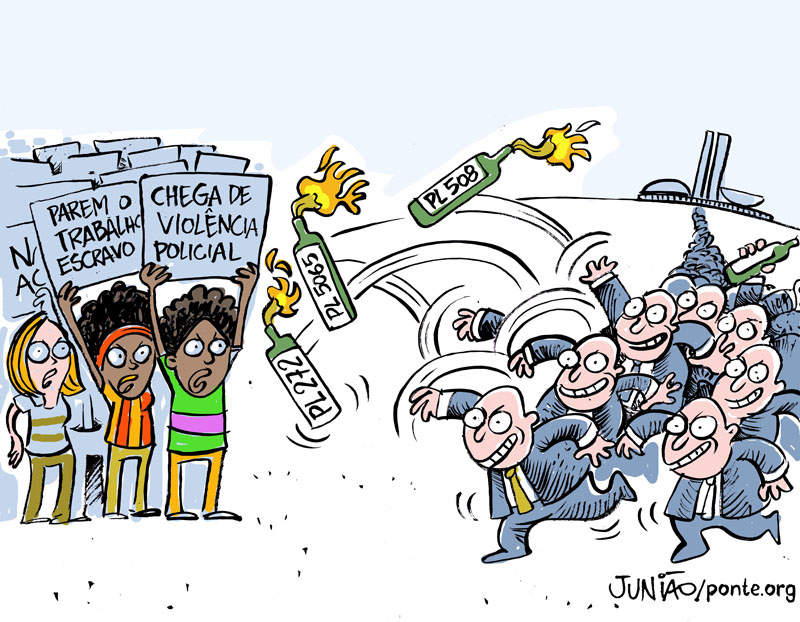 O direito de se reunir de forma pública ou privada para coletivamente expressar, promover, buscar e defender interesses comuns é muito importante para a melhoria da nossa qualidade de vida pessoal e comum. Este direito associa-se à liberdade de expressão, que nos faz lutar pelos nossos direitos. Por isso, devemos pronunciá-los para a concretização dos nossos interesses e atingir uma melhor estabilidade tanto pessoal como financeira.Os direitos humanosARTIGO 24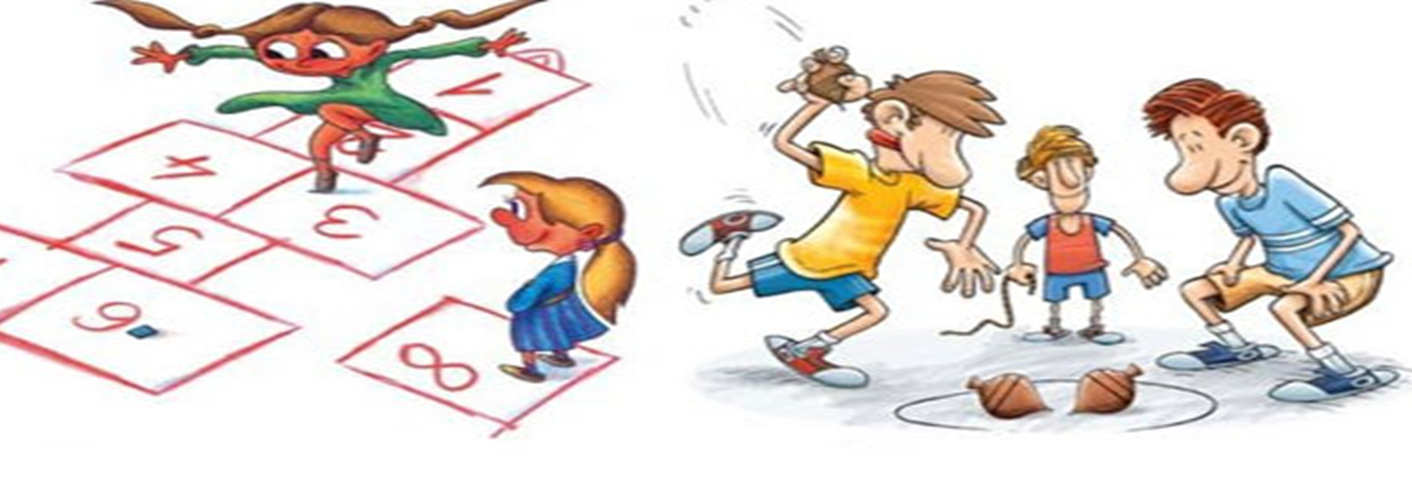 O divertimento e lazer é um direito humano que todos nós temos o dever de respeitar. Brincarmos e divertirmo-nos é muito importante para o nosso próprio bem e para o bem comum. O divertimento e o lazer são fundamentais para vivermos melhor em sociedade e termos uma melhor qualidade de vida para podermos conviver e encarar melhor os nossos problemas no decurso dos dias. É fundamental termos tempo para fazer aquilo de que gostamos e que nos dá prazer. O divertimento não é uma banalidade, deve ser um esforço de todos os dias.